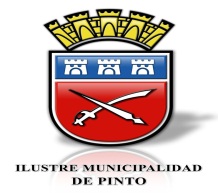 Secretaría MunicipalSESION ORDINARIAN° 025/2015HONORABLE CONCEJO MUNICIPAL DE PINTOFECHA 	:	01 DE SEPTIEMBRE DEL 2015HORA	:	09:45 HORASLUGAR	:	SALA DE SESIONES DEPTO. DE EDUCACIONCONCEJALES ASISTENTES:SR. MANUEL GUZMAN AEDOSR. LUIS OJEDA VENEGASSR. JORGE ARIAS ZUMAETASR. MARCELO RUIZ RODRIGUEZSR. NELSON GONZALEZ OSORIOCONCEJALES NO ASISTENTES:SR. RODRIGO SANDOVAL VILLEGASPRESIDENTE:SR. FERNANDO CHAVEZ GUIÑEZSECRETARIO CONCEJO:SR. MARIO OSORIO MERINOT A B L A01.- OBSERVACION ACTA SESION ANTERIOR02.- CORRESPONDENCIA03.- CUENTA SR. PRESIDENTE04.- CUENTA DE COMETIDOS SRES. CONCEJALES05.- CUENTA COMISIONES06.- PROPOSICIÓN Y ACUERDO DE TABLA:       - MODIFICACION PRESUPUESTARIA DE MUNICIPALIDAD07.- VARIOS01.- 	OBSERVACION ACTA SESION ANTERIOR:	NO HAY02.- 	CORRESPONDENCIA:El Sr. Presidente, señala que en los respectivos Casilleros se ha dejado la correspondencia que se ha recibido para los señores Concejales.03.- 	CUENTA SR. PRESIDENTE:NO HAY04.- 	CUENTA DE COMETIDOS SRES. CONCEJALES:NO HAY05.- 	CUENTA COMISIONES:NO HAY06.- 	PROPOSICIÓN Y ACUERDO DE TABLA:      	 - MODIFICACION PRESUPUESTARIA DE MUNICIPALIDAD       	- MODIFICACION PRESUPUESTARIA DE MUNICIPALIDAD	El Sr. Presidente propone y somete a consideración de los señores Concejales las siguientes Modificaciones Presupuestarias de Municipalidad:MODIFICACIÓN PRESUPUESTARIAINGRESOS Y GASTOSMODIFICACIÓN PRESUPUESTARIAGASTOS084/2015	Previo análisis, por la unanimidad de los señores Concejales se ACUERDA Aprobar las presentes Modificaciones Presupuestarias de Municipalidad.07.- 	VARIOS:	El Concejal Sr. Luis Ojeda señala que el día Viernes recién pasado tuvo la oportunidad  como también los demás Concejales de estar presente en el celebración del Día del Dirigente, evento que congregó a los  dirigentes de las diversas organizaciones e Instituciones de la Comuna, que a su juicio estuvo muy amena y permitió una sana convivencia de los asistentes a dicha celebración; por lo que desea felicitar a todos lo dirigentes de la comuna por su asistencia, su participación y el valioso aporte que realizan  desde sus cargos en beneficio de sus comunidades.El Concejal Sr. Jorge Arias solicita un Informe que diga relación con el criterio utilizado para facilitar maquinarias municipales para ingresar rompiendo un cerco de alambre al  predio del Sr. Iraira para  extraer tierra, cuyo predio esta a cargo del Comité Juan Pablo II y que no solicitaron autorización.Al respecto, el Sr. Presidente señala que lo que deben hacer es hacer la denuncia si hubo ingreso sin autorización a un predio privado y recuerda que vecinos de la Villa Padre Hurtado solicitaron material relleno para sus propiedades y si hubo alguna actuación en forma indebida se realizará la respectiva investigación.En otra materia, el Concejal Sr. Jorge Arias plantea que ha tenido la necesidad de contactarse con el SECPLAN don Cristian Díaz para hacerle consultas inherentes a su cargo y no ha podido ubicarlo, lo ha llamado por teléfono  y no tiene respuesta.Al respecto, el Sr. Presidente señala que se contactará con  don Cristian Díaz.El Concejal Sr. Jorge Arias, agrega que ha solicitado Informes al  Sr. Cristian Díaz sobre el material de la Chancadora y no ha tenido respuesta y que últimamente solicitó un Informe  de la Chancadora sobre el material que se ha producido de Enero a la fecha y dónde se ha utilizado o si se encuentra ocopiado, y no ha tenido respuesta. A su vez, solicita un Informe de la Bitácora de los camiones municipales y la maquinaria pesada.A continuación, el Concejal  Sr. Jorge Arias plantea su inquietud por el desperfecto que tuvo hace algunos días la Ambulancia de Recinto y que fue reparada  por el Taller del Sr. Ferrada, quien  habría manifestado al Chofer que a él solo le interesa reparar el desperfecto de la Ambulancia y no otros aspectos. Por lo tanto, solicita un Informe sobre las reparaciones a esa ambulancia y un Informe Técnico del estado de dicho vehículo por un Taller externo.Al respecto, el Sr. Presidente señala que esa Ambulancia se dio de BAJA por sus múltiples desperfectos, ya que  tenía muchos años de uso y que a través del Servicio de Salud de Ñuble se ha  logrado una Ambulancia  Marca Mercedes Benz, equipada en muy buen estado para destinarla a Recinto en  reemplazo de la que se dio de BAJA, la que será entregada la próxima  semana.El Concejal Sr. Jorge Arias señala que hasta ayer aún no llega el ripio y arena que el Municipio quedó de aportar para don Manuel Chávez, a quien se le quemó su vivienda hace algún tiempo en Recinto.Al respecto, el Sr. Presidente señala que realizará las averiguaciones respectivas, para conocer las razones por las cuales aún ese material no se ha entregado.El Concejal Sr. Marcelo Ruiz plantea su inquietud por la gran cantidad de Baches que existen en el Camino Ciruelito y sugiere que  la autoridad comunal gestione con Vialidad a través de  la Global su pronta reparación a objeto evitar posibles accidentes.Al respecto, el Sr. Presidente señala que la semana pasada hizo una denuncia pública a través de diversos medios de comunicación y oficio a Vialidad exponiendo ésta y otras situaciones que afectan a la red vial comunalEn otra materia, el Concejal Sr. Marcelo Ruiz señala que en relación a la celebración del Día de Dirigente pudo apreciar una gran participación y buena organización, como también lo  grato y felicidad de los participantes de esta importante celebración.El Concejal Sr. Nelson González plantea su inquietud por el mal estado de diversos  Caminos Rurales, los cuales algunos se encuentran intransitables, por lo que solicita reparar a la brevedad con material pétreo, pone como ejemplo el camino Tejería, La Montaña y Paso El Soldado.En otra materia, el Concejal Sr. Nelson González plantea su inquietud por la no entrega de vestuario de trabajo al personal de aseo.Al respecto, el Sr. Presidente  señala que ese problema se lo planteen directamente  al Director de Obras, que es la Unidad a cargo de la supervisión del Contrato de Aseo.A continuación, el Concejal Sr. Nelson González, señala que algunos vecinos le han planteado la  necesidad que para Fiestas Patrias se solicite refuerzo policial y de la PDI.Al respecto, el Sr. Presidente le señala que esa gestión se hace todos los años para esa  fecha y que ya esta solicitado.El Sr. Presidente pone a consideración de los señores Concejales las siguientes Solicitudes de Patentes Comerciales-RENOVACION RESTAURANT – ALCOHOLES, Rol N° 400176 a nombre de JUAN PABLO GUTIERREZ ALVAREZ, RUT N° 13.686.458-0, con domicilio en sector El Rosal K, 29, Comuna de Pinto.RENOVACIÓN MOTEL DE TURISMO, Rol N° 400052 a nombre de SOC. INV. Y TURISMO LAS TRANCAS LTDA. Rut. N° 78.820.180-K, ubicada en Los  Coltrahues N° 138 Las Trancas Comuna de Pinto.PATENTE RESTAURANT DE TURISMO letra (i) a nombre de MARIBEL ERCIRA RIQUELME RIQUELME, RUT. N° 12.552.555-5, con domicilio en Empedrado Km. 36 camino Las Termas, comuna de Pinto.DISTRIBUIDORA DE VINOS EMBASADOS Letra (J) a nombre de JAVIEL GATICA UTRERA, RUT. N°8.448.082-7, con domicilio en Vicuña Mackenna N° 01 comuna de Pinto.085/2015Previo análisis, por la unanimidad de los señores Concejales se ACUERDA Aprobar las Solicitudes de Patentes N° 1, 2, 3 y la N° 4 se resuelve dejando pendiente por no contar con Certificado de la Junta de Vecinos; por lo tanto, NO SE APRUEBA.No habiendo más que tratar se cierra la Sesión a las 11:10 horas.						             MARIO OSORIO MERINO					                  Secretario del Concejo Municipal                                                                            Ministro de Fé FIRMA APROBACIÓN SRES. CONCEJALES, ACTA ORDINARIA N° 025 DEL 01 DE SEPTIEMBRE  DEL 2015.MANUEL GUZMAN AEDO				____________________________LUIS OJEDA VENEGAS				____________________________JORGE ARIAS ZUMAETA				____________________________MARCELO RUIZ RODRIGUEZ			____________________________NELSON GONZALEZ OSORIOS			____________________________MANUEL FDO. CHAVEZ GUIÑEZ	           MARIO OSORIO MERINO                   Presidente 					Secretario Concejo Municipal     Concejo Municipal de Pinto                                     Ministro de FeMFCHG/MOM/ttaDISTRIBUCIÓN - Sr. Presidente Concejo Municipal - Sres. Concejales (6) - Sr. Secretario Municipal  -  Oficina de PartesAUMENTAR INGRESOSAUMENTAR INGRESOSAUMENTAR INGRESOSAUMENTAR INGRESOSAUMENTAR INGRESOSAUMENTAR INGRESOSAUMENTAR INGRESOSAUMENTAR INGRESOSSUBT.ÍTEMASIG.ASIG.                                                M$  AUMENTAR                                                M$  AUMENTAR0503002999TRANSFERENCIAS CORRIENTE DE LA SUBDERE     7.632 Aporte SUBDERE Programa SIFIMTOTAL INGRESOS    7.632 AUMENTAR GASTOAUMENTAR GASTOAUMENTAR GASTOAUMENTAR GASTOAUMENTAR GASTOSUBT.ÍTEMASIG.S ASIG.S.ASIG.S.ASIG.S.ASIG.S.ASIG.S.ASIG.                                                M$  AUMENTAR                                                M$  AUMENTAR2906001EQUIPOS COMPUTACIONALES Y PERIFERICOS     7.632 Adquisición de 7 computadores para toma de exámenes de Licencias de ConducirTOTAL GASTOS     7.632 AUMENTAR GASTOSAUMENTAR GASTOSAUMENTAR GASTOSAUMENTAR GASTOSAUMENTAR GASTOSSUBT.ÍTEMASIG.ASIG.                                                M$  AUMENTAR                                                M$  AUMENTAR2906001EQUIPOS COMPUTACIONALES Y PERIFERICOS        700 Equipos para PRODESAL S/Memo N° 50 del 13/08/2015 DIDECOEquipos para PRODESAL S/Memo N° 50 del 13/08/2015 DIDECOTOTAL        700 DISMINUIR GASTODISMINUIR GASTODISMINUIR GASTODISMINUIR GASTODISMINUIR GASTOSUBT.ÍTEMASIG.S ASIG.S.ASIG.S.ASIG.S.ASIG.S.ASIG.S.ASIG.                                               M$  DISMINUIR                                               M$  DISMINUIR35SALDO FINAL DE CAJA        700 TOTAL        700 